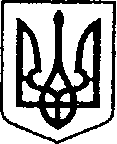 УКРАЇНАЧЕРНІГІВСЬКА ОБЛАСТЬН І Ж И Н С Ь К А    М І С Ь К А    Р А Д А29 сесія VIIІ скликанняР І Ш Е Н Н Явід 28 берекзня 2023 р.                   м. Ніжин	                        № 77-29/2023Відповідно до статей 25, 26, 42, 59, 60, 73 Закону України «Про місцеве самоврядування в Україні», Регламенту Ніжинської міської ради Чернігівської області, затвердженого рішенням Ніжинської міської ради від 27 листопада 2020 року № 3-2/2020 (зі змінами), рішення Ніжинської міської ради від 03 травня 2017 року  № 49-23/2017 «Про затвердження Положення про порядок закріплення майна, що є комунальною власністю територіальної громади міста Ніжина, за підприємствами, установами,  організаціями на правах господарського відання або оперативного управління та типових договорів», враховуючи службову записку заступника міського голови з питань діяльності виконавчих органів ради Ірини Грозенко від 16.03.2023 року, лист комунального некомерційного підприємства «Ніжинська центральна районна лікарня Ніжинської міської ради» від 23.03.2023р. № 01-10/159, міська рада вирішила:1. Комунальному некомерційному підприємству «Ніжинська центральна районна лікарня» Ніжинської міської ради зняти з балансу механічне, теплове, холодильне обладнання, інвентар, частину нежитлової будівлі «Лікарня» літ. «В», загальною площею 138,7 кв.м., та підвальне приміщення (ПРУ) загальною площею 731,1 кв.м. за адресою: Чернігівська область, місто Ніжин, вулиця Академіка Амосова, 1, а комунальному торгівельно-виробничому підприємству «Школяр» Ніжинської міської ради, поставити на баланс вищезазначене майно, відповідно до акта приймання-передачі.2. В. о. генерального директора комунального некомерційного підприємства «Ніжинська центральна районна лікарня» Ніжинської міської ради Полторацькому В. О. та директору  комунального торгівельно-виробничого підприємства «Школяр» Ніжинської міської ради Чернишевій Л.О., забезпечити приймання-передачу  майна: механічного, теплового, холодильного обладнання, інвентаря, частини нежитлової будівлі «Лікарня» літ. «В», загальною площею 138,7 кв.м.,  та  підвальне приміщення (ПРУ) загальною площею 731,1 кв.м. за адресою: Чернігівська область, місто Ніжин, вулиця Академіка Амосова, 1, у місячний термін з моменту набрання чинності даного рішення.3. Начальнику відділу комунального майна Управління комунального майна та земельних відносин Ніжинської міської ради Чернеті О. О. забезпечити оприлюднення даного рішення на офіційному сайті Ніжинської міської ради протягом п’яти робочих днів після його прийняття. 4. Організацію виконання даного рішення покласти на першого заступника міського голови з питань діяльності виконавчих органів ради Вовченка Ф. І., начальника Управління комунального майна та земельних відносин Ніжинської міської ради Онокало І. А., в. о. генерального директора комунального некомерційного підприємства «Ніжинська центральна районна лікарня» Ніжинської міської ради Полторацького В. О. та директора комунального торгівельно-виробничого підприємства «Школяр» Ніжинської міської ради Чернишеву Л.О.  5. Контроль за виконанням даного рішення покласти на постійну комісію міської ради з питань житлово-комунального господарства, комунальної власності,  транспорту  і  зв’язку  та  енергозбереження (голова комісії Дегтяренко В. М.).Міський голова			      	          	  	                 Олександр КОДОЛАВізують:Начальник Управління комунального майната земельних відносин Ніжинської міської ради	                      Ірина ОНОКАЛОПерший заступник міського голови з питань діяльностівиконавчих органів ради                                                               Федір ВОВЧЕНКОСекретар Ніжинської міської ради                                                  Юрій ХОМЕНКОНачальник відділу юридично-кадрового забезпечення апарату виконавчого комітету                                                                 Ніжинської міської ради    		                                              В`ячеслав ЛЕГАГоловний спеціаліст – юрист відділу бухгалтерськогообліку, звітності та правового забезпечення Управліннякомунального майна та земельних відносин Ніжинської міської ради					                  Сергій САВЧЕНКОГолова постійної комісії міськоїради з питань житлово-комунальногогосподарства, комунальної власності, транспорту і зв’язку та енергозбереження	            	Вячеслав ДЕГТЯРЕНКОГолова постійної комісії міської ради з питаньрегламенту, законності, охорони прав і свобод громадян,запобігання корупції, адміністративно-територіальногоустрою, депутатської діяльності та етики                                        Валерій САЛОГУБПро передачу з балансу на баланс частини нежитлової будівлі, за адресою: Чернігівська область, місто Ніжин, вулиця Академіка Амосова, 1 